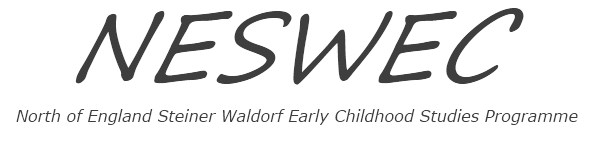 Recognition of Prior Learning (RPL)Policy Adopted January 2012Revised August 2016Revised May 2020Revised August 2022Next revision date August 2024  Recognition of Prior Learning (RPL) is a process that enables people to receive formal recognition for skills and knowledge that they already possess.  RPL provides a route for the recognition of achievements resulting from previous study programmes.  The NESWEC course provides an integrated and validated programme leading to a nationally recognised qualification.  Any prior learning will need to be documented and recognised by Crossfields Institute in a way that shows clearly how areas of the teaching programme or assignment schedule have previously been covered in an accredited course at a similar level.  Any questions about prior learning should be directed to the Course Coordinator.The Recognition of Prior Learning Policy from Crossfields Institute, which provides further details, is included in this tab.